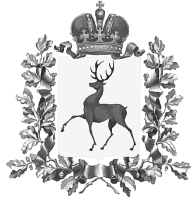 Администрация городского округа Навашинский Нижегородской областиПОСТАНОВЛЕНИЕ17.05.2021                                                                                        № 498О создании общественной комиссии  по осуществлению мониторинга и координации деятельности за реализацией проектов инициативного бюджетирования и иных проектов, отобранных населением для реализации на территории городского  округа Навашинский Нижегородской области в рамках государственных федеральных, региональных и муниципальных программВ целях осуществления мониторинга и координации деятельности за реализацией проектов инициативного бюджетирования и иных проектов, отобранных населением для реализации на территории городского округа Навашинский Нижегородской области в рамках государственных федеральных, региональных и муниципальных программ, администрация городского округа Навашинский Нижегородской области п о с т а н о в л я е т: 1. Создать общественную комиссию  по осуществлению мониторинга и координации деятельности за реализацией проектов инициативного бюджетирования и иных проектов, отобранных населением для реализации на территории городского Навашинский Нижегородской области в рамках государственных федеральных, региональных и муниципальных программ  (далее – общественная комиссия).2. Утвердить прилагаемый состав общественной комиссии. 3. Утвердить прилагаемое Положение об общественной комиссии.4. Организационному отделу администрации городского округа Навашинский обеспечить опубликование настоящего постановления в газете «Приокская  правда» и размещение на официальном сайте органов местного самоуправления городского округа Навашинский в информационно-телекоммуникационной сети Интернет.5. Контроль за исполнением настоящего постановления возложить на заместителя главы администрации, директора департамента О.М.Мамонову. Глава местного самоуправления                                                                  Т.А. Берсенева                                                                     УТВЕРЖДЕНпостановлением администрациигородского округа Навашинский                                                                   от 17.05.2021 № 498Состав общественной комиссии по осуществлению мониторинга и координации деятельности за реализацией проектов инициативного бюджетирования и иных проектов, отобранных населением для реализации на территории городского округа Навашинский Нижегородской области в рамках государственных федеральных, региональных и муниципальных программ___________________________________________                                                                      УТВЕРЖДЕНОпостановлением администрациигородского округа Навашинский                                                                         от 17.05.2021 № 498Положениеоб общественной комиссии  по осуществлению мониторинга и координации деятельности за реализацией проектов инициативного бюджетирования и иных проектов, отобранных населением для реализации на территории городского округа Навашинский Нижегородской области в рамках государственных федеральных, региональных и муниципальных программ  1. Настоящее положение определяет порядок формирования и деятельности общественной комиссии по осуществлению мониторинга и координации деятельности за реализацией проектов инициативного бюджетирования и иных проектов, отобранных населением для реализации на территории городского округа Навашинский Нижегородской области в рамках государственных федеральных, региональных и муниципальных программ  (далее – общественная комиссия).2. Общественная комиссия является коллегиальным органом, созданным при администрации городского округа Навашинский Нижегородской области, в целях осуществления мониторинга и координации деятельности за реализацией проектов инициативного бюджетирования и иных проектов, отобранных населением для реализации на территории городского округа Навашинский Нижегородской области в рамках государственных федеральных, региональных и муниципальных программ (далее – проекты), а также реализации иных полномочий, предусмотренных настоящим положением.3. Общественная комиссия осуществляет следующие полномочия:а) оказывает содействие в реализации мероприятий, связанных с общественным обсуждением проектов;б) осуществляет мониторинг и контроль со стороны общественности мероприятий, осуществляемых в рамках реализации проектов;в) оказывает содействие в подготовке и проведении мероприятий, связанных с реализацией проектов;г) участвует в общественном обсуждении проектов;д) осуществляет координацию реализации проектов; е) проводит комиссионную оценку предложений заинтересованных лиц по проектам;ж) осуществляет иные полномочия, связанные с реализацией проектов.4. Общественная комиссия формируется из представителей органов местного самоуправления городского округа Навашинский Нижегородской области, членов (председателей) профильных комитетов представительных органов, руководителей общественных палат при органах местного самоуправления, руководителей территориального общественного самоуправления, представителей Общероссийского народного фронта, товариществ собственников жилья, средств массовой информации, политических партий и движений, общественных организаций, объединений граждан, почетных граждан территорий, лидеров общественного мнения вне зависимости от статуса и иных лиц.5. В своей деятельности общественная комиссия руководствуется Конституцией Российской Федерации, федеральными законами, указами и распоряжениями Президента Российской Федерации, постановлениями и распоряжениями Правительства Российской Федерации, иными нормативными актами Российской Федерации и Нижегородской области и городского округа Навашинский Нижегородской области, а также настоящим Положением.6. Общественная комиссия состоит из председателя, заместителя председателя, секретаря и иных членов общественной комиссии.7. Председатель общественной комиссии:- осуществляет руководство деятельностью общественной комиссии;- осуществляет контроль за исполнением принятых общественной комиссией решений и обеспечивает их исполнение;- принимает решение о проведении заседаний общественной комиссии;- распределяет обязанности между членами общественной комиссии.В отсутствие председателя общественной комиссии его обязанности исполняет заместитель председателя общественной комиссии.8. Секретарь общественной комиссии:- оповещает членов общественной комиссии о времени и месте проведения заседаний;- осуществляет делопроизводство общественной комиссии;- ведет и оформляет протоколы заседаний общественной комиссии.9. Члены общественной комиссии исполняют свои обязанности на общественных началах.10. Основной формой деятельности общественной комиссии является заседание. Заседания проводятся по мере необходимости.11. Заседание общественной комиссии считается правомочным, если в нем участвуют более половины от утвержденного состава ее членов.12. Члены общественной комиссии принимают личное участие в заседаниях. В случае невозможности присутствия члена общественной комиссии на заседании по уважительным причинам он вправе направить для участия в заседании своего представителя.13. Решение общественной комиссии оформляется протоколом, подписываемым председателем (заместителем председателя) и секретарем. 14. Решение общественной комиссии принимается открытым голосованием простым большинством голосов от присутствующих членов общественной комиссии. При равенстве голосов решающим является голос председателя общественной комиссии.15. Организационно-техническое сопровождение деятельности общественной комиссии обеспечивает администрация городского округа Навашинский Нижегородской области.____________________________________________Берсенева Т.А.-Глава местного самоуправления городского округа Навашинский, председатель комиссии;Мамонова О.М.-Заместитель главы администрации, директор Департамента строительства и жилищно-коммунального хозяйства Администрации городского округа Навашинский, заместитель председателя комиссии;Марушев А.Н.-Заведующий сектором благоустройства и охраны окружающей среды Департамента строительства и жилищно-коммунального хозяйства Администрации городского округа Навашинский, секретарь комиссии.Члены общественной комиссии:Члены общественной комиссии:Члены общественной комиссии:Тюрин И.А. -Депутат Законодательного Собрания Нижегородской области, Председатель Комитета по агропромышленному комплексу – по согласованию;Антонов А.А. -Заместитель Секретаря РО – Руководитель РИК, член ПРПС – по согласованию;Чернышев С.Б.    -представитель регионального отделения Общероссийского общественного движения «Народный фронт «За Россию» в Нижегородской области – по согласованию;Бельчикова Л.А.-Главный редактор МАУ «Редакция газеты «Приокская правда» – по согласованию;Кутузова Н.В. -Главный специалист Управления Культуры Администрации городского округа Навашинский – по согласованию;Онохов В.М.-Председатель ТОС Калининского микрорайона г. Навашино – по согласованиюПахомов В.И.-Председатель территориального общественного самоуправления Ленинского микрорайона г. НавашиноВанин О.Е.-депутат Совета депутатов городского округа Навашинский Нижегородской области – по согласованиюГаврилова С.Н.-депутат Совета депутатов городского округа Навашинский Нижегородской области – по согласованиюКарпов С.Г.-депутат Совета депутатов городского округа Навашинский Нижегородской области – по согласованиюЯнварев А.В.-депутат Совета депутатов городского округа Навашинский Нижегородской области – по согласованиюЯнварева О.А.-депутат Совета депутатов городского округа Навашинский Нижегородской области – по согласованиюТерешкина А.Г.-Заведующий историко-краеведческим музеем МАУ ЦРК и Т «Возрождение» - по согласованию;Липкина Л.В.- Председатель Навашинской районной организации Нижегородской областной общественной организации Всероссийского общество инвалидов – по согласованиюКолпакова С.В.-председатель КУМИ Администрации городского округа Навашинский Нижегородской областиБоков А.Н.-заведующий отделом организации строительства и проектной документации Управления инвестиций, архитектуры и организации строительства Департамента строительства и ЖКХ Администрации городского округа Навашинский Нижегородской областиСасов С.В. -генеральный директор ООО «ЖЭК» - по согласованиюМедведев Г.М.-директор ООО «НКС» - по согласованиюСочнев В.Н.- директор МКУ «Управление дорог» г.о. Навашинский – по согласованиюТерешкина А.Г.-заведующий историко-краеведческим музеем МАУ ЦРК «Возрождение» - по согласованию 